Kwijtschelding belastingjaar 2021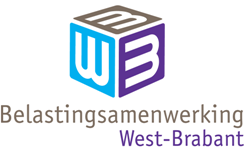 Kwijtschelding belastingjaar 2022

GEMEENTE

DIFTAR

AFVALSTOFFENHEFFING (afrekening in 2022)RIOOLHEFFING

OZBHONDENBELASTINGBergen op ZoomJAJA; vastrecht + inworpen/ledigingen = maximaal € 314,70JAJAN.V.T. (wordt per 1-1-2021 niet meer opgelegd)BredaNEEJA; niet voor extra containerJANEEN.V.T.DongenNEEJA; niet voor 2e GFT containerJAJAN.V.T. (wordt per 1-1-2021 niet meer opgelegd)Etten-LeurJAJA; alleen vastrecht € 284,52 JANEENEEHalderbergeJAJA; vastrecht + 50% inworpen/ledigingenJAJAN.V.T. (wordt niet opgelegd)MoerdijkNEEJA; niet voor extra containersJAJAN.V.T. (wordt niet opgelegd)OosterhoutJAJA; vastrecht + € 116,- inworpen, kilo’s, ledigingenJAJAJA; 1e hondRoosendaalJAJA; vastrecht + € 39,60 inworpen/ledigingen JANEEN.V.T. (wordt niet opgelegd)RucphenJAJA; vastrecht + GFT € 20,- + rest. € 101,70 + ondergronds € 59,80JAJAN.V.T. (wordt niet opgelegd)WoensdrechtJAJA; vastrecht + 50% inworpen/ledigingenJANEENEEZundertNEEJA; niet voor extra containerJANEENEE

GEMEENTE

DIFTAR

AFVALSTOFFENHEFFING (afrekening in 2023)RIOOLHEFFING

OZBHONDENBELASTINGBergen op ZoomJAJA; vastrecht + inworpen/ledigingen = maximaal € 321,88JAJAN.V.T. BredaNEEJA; niet voor extra containerJANEEN.V.T.DongenNEEJA; niet voor 2e GFT containerJAJAN.V.T. Etten-LeurJAJA; alleen vastrecht € 247,44 JANEENEEHalderbergeJAJA; vastrecht + 50% inworpen/ledigingenJAJAN.V.T. MoerdijkNEEJA; niet voor extra containersJAJAN.V.TOosterhoutJAJA; vastrecht + € 124,- inworpen, kilo’s, ledigingenJAJAJA; 1e hondRoosendaalJAJA; vastrecht + € 39,60 inworpen/ledigingen JANEEN.V.T. RucphenJAJA; vastrecht + GFT € 19,- + rest. € 99,00 + ondergronds € 57,20JAJAN.V.T. WoensdrechtJAJA; vastrecht + 50% inworpen/ledigingenJANEENEEZundertNEEJA; niet voor extra containerJANEENEE